                                                                           Waikato Building Consents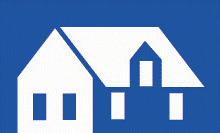                                                                            Waikato Building Consents                                                                           Waikato Building Consents                                                                           Waikato Building Consents                                                                           Waikato Building Consents                                                                           Waikato Building Consents                                                                           Waikato Building Consents                                                                           Waikato Building ConsentsCompliance Schedule Details: SS 6 – Riser MainsCompliance Schedule Details: SS 6 – Riser MainsCompliance Schedule Details: SS 6 – Riser MainsCompliance Schedule Details: SS 6 – Riser MainsCompliance Schedule Details: SS 6 – Riser MainsCompliance Schedule Details: SS 6 – Riser MainsCompliance Schedule Details: SS 6 – Riser MainsCompliance Schedule Details: SS 6 – Riser MainsPlease provide the following information with your Building Consent Application - Form 2(If you need help to complete this form, consult the system provider or an IQP who is registered for the system above)Please provide the following information with your Building Consent Application - Form 2(If you need help to complete this form, consult the system provider or an IQP who is registered for the system above)Please provide the following information with your Building Consent Application - Form 2(If you need help to complete this form, consult the system provider or an IQP who is registered for the system above)Please provide the following information with your Building Consent Application - Form 2(If you need help to complete this form, consult the system provider or an IQP who is registered for the system above)Please provide the following information with your Building Consent Application - Form 2(If you need help to complete this form, consult the system provider or an IQP who is registered for the system above)Please provide the following information with your Building Consent Application - Form 2(If you need help to complete this form, consult the system provider or an IQP who is registered for the system above)Please provide the following information with your Building Consent Application - Form 2(If you need help to complete this form, consult the system provider or an IQP who is registered for the system above)Please provide the following information with your Building Consent Application - Form 2(If you need help to complete this form, consult the system provider or an IQP who is registered for the system above)Applicant Name: ……………………………………..……..…Site Address: ……………………………………….………….………………………………………………………………..….Existing Compliance Schedule Number(s): (if applicable) …………………………………..............................................…………………………………..............................................Applicant Name: ……………………………………..……..…Site Address: ……………………………………….………….………………………………………………………………..….Existing Compliance Schedule Number(s): (if applicable) …………………………………..............................................…………………………………..............................................Applicant Name: ……………………………………..……..…Site Address: ……………………………………….………….………………………………………………………………..….Existing Compliance Schedule Number(s): (if applicable) …………………………………..............................................…………………………………..............................................Applicant Name: ……………………………………..……..…Site Address: ……………………………………….………….………………………………………………………………..….Existing Compliance Schedule Number(s): (if applicable) …………………………………..............................................…………………………………..............................................Applicant Name: ……………………………………..……..…Site Address: ……………………………………….………….………………………………………………………………..….Existing Compliance Schedule Number(s): (if applicable) …………………………………..............................................…………………………………..............................................Applicant Name: ……………………………………..……..…Site Address: ……………………………………….………….………………………………………………………………..….Existing Compliance Schedule Number(s): (if applicable) …………………………………..............................................…………………………………..............................................Building Name: …………………………………..……………Installation provider: (if known) …………………………………………………………………..............................................Risk / Purpose group: …………………………….…………..Fire Hazard Category: ……………………….……………….Total Occupant Load: ……………………….………………..Building Name: …………………………………..……………Installation provider: (if known) …………………………………………………………………..............................................Risk / Purpose group: …………………………….…………..Fire Hazard Category: ……………………….……………….Total Occupant Load: ……………………….………………..SPECIFIED SYSTEM DESCRIPTION (address those items that apply)SPECIFIED SYSTEM DESCRIPTION (address those items that apply)SPECIFIED SYSTEM DESCRIPTION (address those items that apply)SPECIFIED SYSTEM DESCRIPTION (address those items that apply)SPECIFIED SYSTEM DESCRIPTION (address those items that apply)SPECIFIED SYSTEM DESCRIPTION (address those items that apply)SPECIFIED SYSTEM DESCRIPTION (address those items that apply)SPECIFIED SYSTEM DESCRIPTION (address those items that apply)Specified systems are:                                   Specified systems are:                                   Specified systems are:                                   £ Existing    £ New     £ Modified    £ Removed£ Existing    £ New     £ Modified    £ Removed£ Existing    £ New     £ Modified    £ Removed£ Existing    £ New     £ Modified    £ Removed£ Existing    £ New     £ Modified    £ RemovedType: Type: Type: £ Dry Riser    £ Charged Riser             £ Dry Riser    £ Charged Riser             £ Dry Riser    £ Charged Riser             £ Dry Riser    £ Charged Riser             £ Dry Riser    £ Charged Riser             Location Plan for specified systems and records is attached: £ YES        £ NO  Location Plan for specified systems and records is attached: £ YES        £ NO  Location Plan for specified systems and records is attached: £ YES        £ NO  Location Plan for specified systems and records is attached: £ YES        £ NO  Location Plan for specified systems and records is attached: £ YES        £ NO  Location Plan for specified systems and records is attached: £ YES        £ NO  Location Plan for specified systems and records is attached: £ YES        £ NO  Location Plan for specified systems and records is attached: £ YES        £ NO  No. Equipment location  Equipment location  Equipment location Make (Main components)Make (Main components)Make (Main components)Model1234If needed continue the list on another sheet of paperIf needed continue the list on another sheet of paperIf needed continue the list on another sheet of paperIf needed continue the list on another sheet of paperIf needed continue the list on another sheet of paperIf needed continue the list on another sheet of paperIf needed continue the list on another sheet of paperSTANDARDS (address those items that apply)STANDARDS (address those items that apply)STANDARDS (address those items that apply)STANDARDS (address those items that apply)STANDARDS (address those items that apply)STANDARDS (address those items that apply)STANDARDS (address those items that apply)STANDARDS (address those items that apply)Specifically, designed solutions do not apply if the system has been installed against a specific Standard(s) / document.Specifically, designed solutions do not apply if the system has been installed against a specific Standard(s) / document.Specifically, designed solutions do not apply if the system has been installed against a specific Standard(s) / document.Specifically, designed solutions do not apply if the system has been installed against a specific Standard(s) / document.Specifically, designed solutions do not apply if the system has been installed against a specific Standard(s) / document.Specifically, designed solutions do not apply if the system has been installed against a specific Standard(s) / document.Specifically, designed solutions do not apply if the system has been installed against a specific Standard(s) / document.Specifically, designed solutions do not apply if the system has been installed against a specific Standard(s) / document.Performance / installation:Performance / installation:£ NZS 4510:2022 Fire Hydrant Systems.£  NZS 4510:2008 Fire Hydrant systems for buildings.£  NZS 4510:1998 Fire hydrant systems for buildings.£  NZS 4510:1978 Code of practice for riser mains for fire service use£  Specifically, designed solution prepared by a person who, on the basis of experience and qualifications, is competent to do so. (Details provided)              £  Other:……………………….        £ NZS 4510:2022 Fire Hydrant Systems.£  NZS 4510:2008 Fire Hydrant systems for buildings.£  NZS 4510:1998 Fire hydrant systems for buildings.£  NZS 4510:1978 Code of practice for riser mains for fire service use£  Specifically, designed solution prepared by a person who, on the basis of experience and qualifications, is competent to do so. (Details provided)              £  Other:……………………….        £ NZS 4510:2022 Fire Hydrant Systems.£  NZS 4510:2008 Fire Hydrant systems for buildings.£  NZS 4510:1998 Fire hydrant systems for buildings.£  NZS 4510:1978 Code of practice for riser mains for fire service use£  Specifically, designed solution prepared by a person who, on the basis of experience and qualifications, is competent to do so. (Details provided)              £  Other:……………………….        £ NZS 4510:2022 Fire Hydrant Systems.£  NZS 4510:2008 Fire Hydrant systems for buildings.£  NZS 4510:1998 Fire hydrant systems for buildings.£  NZS 4510:1978 Code of practice for riser mains for fire service use£  Specifically, designed solution prepared by a person who, on the basis of experience and qualifications, is competent to do so. (Details provided)              £  Other:……………………….        £ NZS 4510:2022 Fire Hydrant Systems.£  NZS 4510:2008 Fire Hydrant systems for buildings.£  NZS 4510:1998 Fire hydrant systems for buildings.£  NZS 4510:1978 Code of practice for riser mains for fire service use£  Specifically, designed solution prepared by a person who, on the basis of experience and qualifications, is competent to do so. (Details provided)              £  Other:……………………….        £ NZS 4510:2022 Fire Hydrant Systems.£  NZS 4510:2008 Fire Hydrant systems for buildings.£  NZS 4510:1998 Fire hydrant systems for buildings.£  NZS 4510:1978 Code of practice for riser mains for fire service use£  Specifically, designed solution prepared by a person who, on the basis of experience and qualifications, is competent to do so. (Details provided)              £  Other:……………………….        Inspections:Inspections:£  NZS 4510:2022 - Part 10           £    NZS 4510:2008 – Part 9 £  AS 1851:2012 – Section 4£  NZS 4510:2022 - Part 10           £    NZS 4510:2008 – Part 9 £  AS 1851:2012 – Section 4£  NZS 4510:2022 - Part 10           £    NZS 4510:2008 – Part 9 £  AS 1851:2012 – Section 4£  Specifically, designed solution prepared by a person who, on the basis of experience and qualifications, is competent to do so. (Details provided)  £  Other:……………………….        £  Specifically, designed solution prepared by a person who, on the basis of experience and qualifications, is competent to do so. (Details provided)  £  Other:……………………….        £  Specifically, designed solution prepared by a person who, on the basis of experience and qualifications, is competent to do so. (Details provided)  £  Other:……………………….        Maintenance:Maintenance:£  NZS 4510:2022 - Part 10           £     NZS 4510:2008 – Part 9 £  AS 1851:2012 – Section 4£  NZS 4510:2022 - Part 10           £     NZS 4510:2008 – Part 9 £  AS 1851:2012 – Section 4£  NZS 4510:2022 - Part 10           £     NZS 4510:2008 – Part 9 £  AS 1851:2012 – Section 4£  Specifically, designed solution prepared by a person who, on the basis of experience and qualifications, is competent to do so. (Details provided) £  Other:……………………….        £  Specifically, designed solution prepared by a person who, on the basis of experience and qualifications, is competent to do so. (Details provided) £  Other:……………………….        £  Specifically, designed solution prepared by a person who, on the basis of experience and qualifications, is competent to do so. (Details provided) £  Other:……………………….        INSPECTIONS, MAINTENANCE AND REPORTING (address those items that apply)INSPECTIONS, MAINTENANCE AND REPORTING (address those items that apply)INSPECTIONS, MAINTENANCE AND REPORTING (address those items that apply)INSPECTIONS, MAINTENANCE AND REPORTING (address those items that apply)INSPECTIONS, MAINTENANCE AND REPORTING (address those items that apply)INSPECTIONS, MAINTENANCE AND REPORTING (address those items that apply)INSPECTIONS, MAINTENANCE AND REPORTING (address those items that apply)INSPECTIONS, MAINTENANCE AND REPORTING (address those items that apply)Minimum inspection and maintenance procedures:Minimum inspection and maintenance procedures:Regular inspection and testing and planned preventative maintenance and responsive maintenance will be carried out in accordance with the nominated performance and inspection standard or document to ensure the system will operate as required in the event of a fire.Regular inspection and testing and planned preventative maintenance and responsive maintenance will be carried out in accordance with the nominated performance and inspection standard or document to ensure the system will operate as required in the event of a fire.Regular inspection and testing and planned preventative maintenance and responsive maintenance will be carried out in accordance with the nominated performance and inspection standard or document to ensure the system will operate as required in the event of a fire.Regular inspection and testing and planned preventative maintenance and responsive maintenance will be carried out in accordance with the nominated performance and inspection standard or document to ensure the system will operate as required in the event of a fire.Regular inspection and testing and planned preventative maintenance and responsive maintenance will be carried out in accordance with the nominated performance and inspection standard or document to ensure the system will operate as required in the event of a fire.Regular inspection and testing and planned preventative maintenance and responsive maintenance will be carried out in accordance with the nominated performance and inspection standard or document to ensure the system will operate as required in the event of a fire.Inspection frequency and responsibility:Inspection frequency and responsibility:Depending on the type of installation and its performance standard/document:£ Specifically, designed solutions: by IQP only£ Standard /other document: NZS 4510: IQP only Depending on the type of installation and its performance standard/document:£ Specifically, designed solutions: by IQP only£ Standard /other document: NZS 4510: IQP only Depending on the type of installation and its performance standard/document:£ Specifically, designed solutions: by IQP only£ Standard /other document: NZS 4510: IQP only Depending on the type of installation and its performance standard/document:£ Specifically, designed solutions: by IQP only£ Standard /other document: NZS 4510: IQP only Depending on the type of installation and its performance standard/document:£ Specifically, designed solutions: by IQP only£ Standard /other document: NZS 4510: IQP only Depending on the type of installation and its performance standard/document:£ Specifically, designed solutions: by IQP only£ Standard /other document: NZS 4510: IQP only Reporting:Reporting:The owner will keep records of all inspections, maintenance and repairs undertaken in the previous 24 months. These will be recorded in the On-Site Log Book, which will remain on the premises with the most recent compliance schedule, and as a minimum include:Details of any inspection, test or preventative maintenance carried out, including dates, works undertaken, faults found, remedies applied and the person who performed the work.Form 12A provided annually by the IQPThe owner will keep records of all inspections, maintenance and repairs undertaken in the previous 24 months. These will be recorded in the On-Site Log Book, which will remain on the premises with the most recent compliance schedule, and as a minimum include:Details of any inspection, test or preventative maintenance carried out, including dates, works undertaken, faults found, remedies applied and the person who performed the work.Form 12A provided annually by the IQPThe owner will keep records of all inspections, maintenance and repairs undertaken in the previous 24 months. These will be recorded in the On-Site Log Book, which will remain on the premises with the most recent compliance schedule, and as a minimum include:Details of any inspection, test or preventative maintenance carried out, including dates, works undertaken, faults found, remedies applied and the person who performed the work.Form 12A provided annually by the IQPThe owner will keep records of all inspections, maintenance and repairs undertaken in the previous 24 months. These will be recorded in the On-Site Log Book, which will remain on the premises with the most recent compliance schedule, and as a minimum include:Details of any inspection, test or preventative maintenance carried out, including dates, works undertaken, faults found, remedies applied and the person who performed the work.Form 12A provided annually by the IQPThe owner will keep records of all inspections, maintenance and repairs undertaken in the previous 24 months. These will be recorded in the On-Site Log Book, which will remain on the premises with the most recent compliance schedule, and as a minimum include:Details of any inspection, test or preventative maintenance carried out, including dates, works undertaken, faults found, remedies applied and the person who performed the work.Form 12A provided annually by the IQPThe owner will keep records of all inspections, maintenance and repairs undertaken in the previous 24 months. These will be recorded in the On-Site Log Book, which will remain on the premises with the most recent compliance schedule, and as a minimum include:Details of any inspection, test or preventative maintenance carried out, including dates, works undertaken, faults found, remedies applied and the person who performed the work.Form 12A provided annually by the IQP